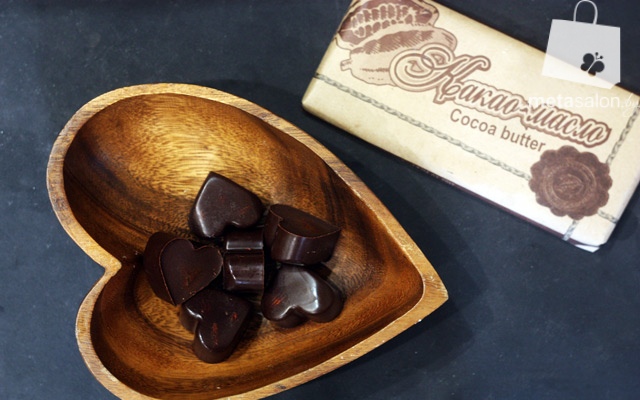  Ингредиенты: Ингредиенты (на 8 штук):50 г какао масла2 пакетика FitParad (либо сахарная пудра)5 ч.л. какаожаренный миндаль (горсть)Способ приготовление:Расплавить какао масло в микроволновой печи. Всыпать сухие ингредиенты. Пробить блендером. Залить в силиконовые формочки, не заполняя их до конца, и положить в них миндаль. Поставить в холодильник застывать.